Publicado en Madrid el 17/11/2020 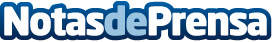 Predicciones del informe Future Disrupted 2021 de NTT: el impacto transformador de la COVID-19 en la sociedadLas tendencias disruptivas harán que la transformación digital sea un imperativo para las empresasDatos de contacto:Juan Maldonado+34619743694Nota de prensa publicada en: https://www.notasdeprensa.es/predicciones-del-informe-future-disrupted-2021 Categorias: Telecomunicaciones E-Commerce Ciberseguridad Digital http://www.notasdeprensa.es